Informatīvais ziņojums “Par vispārējās vidējās izglītības iestāžu tīkla izvērtējumu”IevadsDeklarācijā par Artura Krišjāņa Kariņa vadītā Ministru kabineta iecerēto darbību  (turpmāk – Deklarācija) vispārējās izglītības jomā viens no prioritārajiem darbības virzieniem ir izglītības kvalitāte, pieejamība un konkurētspēja. Attiecīgi Valdības rīcības plāna 121.1. pasākums paredz nodrošināt kvalitatīva vispārējās izglītības iestāžu tīkla un izglītojamo telpiskās mobilitātes kompleksus risinājumus.Arī 2014.gada 22.maijā Saeimas apstiprinātais vidējā termiņa plānošanas dokuments “Izglītības attīstības pamatnostādnes 2014.–2020.gadam” paredz izglītības attīstības politikas pamatprincipus, mērķus un rīcības virzienus, īstenojot izglītības politikas virsmērķi – kvalitatīva un iekļaujoša izglītība personības attīstībai, cilvēku labklājībai un ilgtspējīgai valsts izaugsmei.Viens no Eiropas un Latvijas izglītības sistēmas pamatprincipiem ir nodrošināt līdzvērtīgas iespējas saņemt labu izglītību ikvienam bērnam, neatkarīgi no ģimenes materiālā stāvokļa un skolas atrašanās vietas. Lai to nodrošinātu, izglītības iestāžu tīkla sakārtošana ir viens no priekšnosacījumiem, tā rezultātā piedāvājot līdzvērtīgas iespējas izglītības programmu apguvei un efektīvu skolu infrastruktūras un cilvēkkapitāla resursu izmantošanu. Optimāls skolu piepildījums dod iespēju izglītības jomai paredzēto finansējumu izmantot visaptverošai skolēnu kompetenču attīstībai, nevis izglītības iestāžu eksistēšanas nodrošināšanai.Skolu tīkla izmaiņas Latvijā būtiski ietekmē demogrāfiskā situācija, ekonomiskā attīstība, nodarbinātības un migrācijas tendences. Demogrāfiskās prognozes norāda, ka esošais visu līmeņu skolu tīkls nākotnē netiks racionāli izmantots, tādējādi pamatojot skolu tīkla sakārtošanas nepieciešamību. Deklarācijas 234.punkts nosaka, ka, sadarbojoties ar pašvaldībām, kā arī īstenojot administratīvi teritoriālo reformu, tiks veidots demogrāfiskajai situācijai un citiem faktoriem atbilstošs racionāls skolu tīkls, ievērojot principu – sākumskola maksimāli tuvu izglītojamo dzīvesvietai, spēcīga pamatskola un vidusskola, kurā tiek nodrošināts kompetenču pieejai atbilstošs un kvalitatīvs mācību programmu piedāvājums.Ekonomiskās sadarbības un attīstības organizācijas (turpmāk – OECD) Starptautiskās skolēnu novērtēšanas programmas PISA 2018 rezultāti uzrāda, ka Latvijas izglītības sistēma spēj nodrošināt salīdzinoši mazāku skolēnu mācību sasniegumu atkarību no ģimenes sociālekonomiskajiem apstākļiem, taču augsto sasniegumu jomā Latvija ir zem OECD valstu vidējā līmeņa. Turklāt pētījumā konstatēts, ka Latvijā piecpadsmitgadīgo izglītojamo sasniegumi pilsētās joprojām ir ievērojami augstāki par viņu vienaudžu sasniegumiem lauku skolās (minēto tendenci uzrādīja arī iepriekšējo PISA ciklu rezultāti). Turklāt pētījumā secināts, ka plaisai starp Rīgas, pilsētu un lauku skolām ir tendence pieaugt, turklāt ir ļoti daudz skolu ar mazu skolēnu skaitu, tādējādi aktualizējot nepieciešamību veikt skolu tīkla sakārtošanu.Savukārt OECD organizētajā starptautiskajā mācību vides pētījumā TALIS 2018 skolvadības aspektā secināts, ka Latvijā izglītības iestāžu direktori vidēji ir 54 gadus veci, kas ir augstāks rādītājs nekā vidējais direktoru vecums OECD valstīs. Tāpat arī norādīts, ka Latvijā 36% skolu vadītāju ir pabeiguši mācību programmu vai kursus par skolas vadību vai direktoru izglītības programmu vai kursus (OECD vidēji – 54%), savukārt 45% no viņiem pirms stāšanās direktora amatā ir pabeiguši izglītības vadības programmu vai kursus (OECD vidēji – 54%).Plānojot vidējās izglītības iestāžu tīkla attīstību, jāņem vērā, ka no 2020.gada 1.septembra vidējā izglītībā tiks uzsākta pakāpeniska jaunā mācību satura īstenošana (2020./2021.mācību gadā – 10.klasē; 2021./2022.mācību gadā – 11.klasē un 2022./2023.mācību gadā – 12.klasē), kas vienlaikus paredz vidējās izglītības iestādē nodrošināt izvēli starp vismaz diviem padziļināto kursu komplektiem.Skolu tīkla sakārtošana primāri ir skatāma, vērtējot pašvaldību iespējas savā teritorijā esošajās izglītības iestādēs nodrošināt skolēnu interesēm atbilstošu un kvalitatīvu izglītību, kam nepieciešama gan atbilstoša mācību vide un materiāltehniskais nodrošinājums, gan iespēja piesaistīt augsti kvalificētus pedagogus un atbalsta personālu. Esošā vispārējās vidējās izglītības iestāžu tīkla raksturojums2020.gada 1.septembrī tiks uzsākta jaunā mācību satura un pieejas pakāpeniska ieviešana vidusskolās, kad pēc jaunās pieejas mācības sāks 10.klases skolēni. Tomēr visbūtiskākais posms jaunā satura ieviešanā ir vidējās izglītības iestāžu  tīkla sakārtošana. Lai nodrošinātu, ka katrs skolēns sasniedz plānotos rezultātus katrai izglītības iestādei jāspēj īstenot vismaz divus padziļināto kursu komplektus, kur katrā kursu komplektā ir trīs padziļinātie kursi, un vismaz viens padziļinātais kurss ir atšķirīgs. Esošajā izglītības iestāžu tīklā lielāko daļu vispārējās vidējās izglītības piedāvājuma nodrošina pašvaldību vispārējās izglītības iestādes, jo 89,8% vispārējās vidējās izglītības iestāžu ir pašvaldību dibinātas (skat. 1.tabulu).1.tabulaIzglītības iestāžu un izglītojamo skaits vispārējās vidējās izglītības iestādēs.Atkarībā no izglītības iestādes struktūras un mācību procesa organizācijas šobrīd vispārējās vidējās izglītības ieguvi nodrošina vispārizglītojošās vidusskolas, valsts ģimnāzijas, ģimnāzijas, vispārizglītojošās vakara (maiņu) vidusskolas un neklātienes vidusskolas (skat. 2.tabulu).2.tabulaVispārējās vidējās izglītības iestāžu skaits pa tipiem pēc pakļautībasZiņojumā turpmāk veiktais vispārējās vidējās izglītības iestāžu tīkla izvērtējums attiecināms tikai uz pašvaldību dibinātajām izglītības iestādēm, neiekļaujot informāciju par speciālās izglītības iestādēm un citā pakļautībā esošajām vidējās izglītības iestādēm. Atbilstoši Vispārējās izglītības likuma 40.panta pirmās daļas redakcijai, kas stāsies spēkā 2021.gada 1.septembrī, turpmāk paredzēti tikai divi vispārējās vidējās izglītības iestāžu tipi – vidusskolas un valsts ģimnāzijas (valsts ģimnāzija kā statuss), tādējādi no vispārējās vidējās izglītības iestāžu tipoloģijas izslēdzot vakara (maiņu) vidusskolas un ģimnāzijas. Saskaņā ar Vispārējās izglītības likuma pārejas noteikumu 33.punktu vakara (maiņu) vidusskolas kā vispārējās izglītības iestāžu tips tiks izslēgts no regulējuma ar 2020.gada 1.septembri. Savukārt saskaņā ar Vispārējās izglītības likuma pārejas noteikumu 29.punktu ģimnāzijas tiks izslēgtas no vispārējās vidējās izglītības iestāžu tipoloģijas ar 2021.gada 1.septembri.Ievērojot minēto, jau šobrīd ir konstatējama ģimnāziju un vakara (maiņu) vidusskolu skaita samazināšanās, tādējādi ietekmējot arī kopējo pašvaldību vispārējās vidējās izglītības iestāžu skaitu (skat. 1.attēlu). Attiecībā uz ģimnāzijām un vakara (maiņu) vidusskolām pašvaldības jau ir pieņēmušas lēmumus par šo izglītības iestāžu nosaukumu maiņu vai nepieciešamības gadījumā arī reorganizāciju vai likvidāciju, tās pievienojot citām vispārējās vidējās izglītības iestādēm.1.attēls. Ģimnāziju, neklātienes vidusskolu, valsts ģimnāziju, vispārizglītojošo vakara (maiņu) vidusskolu un vispārizglītojošo vidusskolu skaits pa pakļautībām.Kopumā konstatējams, ka pēdējo trīs mācību gadu laikā pašvaldību vispārējās vidējās izglītības iestāžu skaits ir samazinājies par 27 iestādēm, atbilstoši pašvaldību pieņemtajiem lēmumiem par izmaiņām izglītības iestāžu tīklā (skat. 2.attēlu).2.attēls. Slēgto un reorganizēto vispārējās vidējās izglītības iestāžu skaits.Saskaņā ar pieņemtajiem lēmumiem, no minētajām 27 pašvaldību vispārējās vidējās izglītības iestādēm:12 mainījušas izglītības iestādē īstenoto pakāpi – pārveidotas par pamatskolām;8 pievienotas citai vispārējās vidējās izglītības iestādei (t.sk. 4 vakara (maiņu) vidusskolas);7 likvidētas (t.sk. 4 vakara (maiņu) vidusskolas un 1 internātvidusskola).Izvērtējot datus par izglītojamo skaitu pašvaldību vispārējās vidējās izglītības iestādēs, konstatējams, ka pēdējo trīs mācību gadu laikā izglītojamo skaits 1.-12.kl. ir pieaudzis par 1592 izglītojamajiem, taču tieši vidējās izglītības pakāpē (10.-12.klasē) izglītojamo skaits samazinājies par 1577 izglītojamajiem (skat. 3.attēlu). Tas liecina, ka pašvaldību veiktā izglītības iestāžu tīkla sakārtošanas rezultātā vispārējās vidējās izglītības iestādēs izglītojamo skaits ir pieaudzis pamatizglītības pakāpē (1.-9.kl.).3. attēls. Izglītojamo skaita izmaiņas pašvaldību vispārējās vidējās izglītības iestādēs.Teritoriālajā pārklājumā lielākais vispārējās vidējās izglītības iestāžu skaits koncentrēts Rīgā, savukārt mazākais – Vidzemes reģiona pašvaldībās. Vispārējās vidējās izglītības iestāžu skaita ziņā lielākās izmaiņas pēdējo trīs gadu laikā notikušas pašvaldībās, kas veido Rīgas reģionu (skat. 4.attēlu). Vienlaikus gan secināms, ka vispārējās vidējās izglītības pakāpes izglītojamo skaita ziņā gandrīz tāds pats izglītojamo skaits Kurzemes reģionā koncentrēts mazākā skaitā vispārējās vidējās izglītības iestāžu salīdzinājumā ar Rīgas reģionu.4.attēls. Pašvaldību vispārējās vidējās izglītības iestāžu un izglītojamo skaits 10.-12.klasēs pa reģioniem.Savukārt, izvērtējot vispārējās vidējās izglītības iestāžu vidējo 10.-12.klašu piepildījumu pa reģioniem (vidusskolēnu skaits pret vidējās izglītības iestāžu skaitu reģionā), secināms, ka vismazākais tas ir Zemgales, Latgales un Vidzemes reģionā – vidēji 85 izglītojamie.Taču, neskatoties uz vidējo izglītojamo skaita rādītāju un vērtējot katru vispārējās vidējās izglītības iestādi, secināms, ka pastāv izglītības iestādes ar nelielu izglītojamo skaitu (skat. 5.attēlu) un aptuveni 28% vidējās izglītības iestāžu izglītojamo skaits 10.-12.klasē ir līdz 45 izglītojamajiem, savukārt gandrīz 40% vidējās izglītības iestāžu izglītojamo skaits 10.-12.klasē ir līdz 60 izglītojamajiem.5.attēls. Pašvaldību vispārējās izglītības iestāžu skaits 2019./2020.m.g. pēc izglītojamo skaita 10.-12.klasē.Atbilstoši Valsts izglītības informācijas sistēmas datiem par izglītojamo skaitu uz 2019.gada 1.septembri četrās pašvaldību vispārējās vidējās izglītības iestādēs 10.-12.klašu posmā nav reģistrēts neviens izglītojamais (skat. Pielikumu).Tāpat arī konstatējams, ka jau šobrīd 31 pašvaldības vispārējās izglītības iestādē izglītojamie nav reģistrēti 10.klasē, t.sk. sešās izglītības iestādēs izglītojamie ir tikai 12.klasē.  Pēc sarunām ar pašvaldībām, secināms, ka ir pašvaldības, kas plāno ar attiecīgajām iestādēm tuvāka gada vai divu gadu laikā veikt reorganizāciju, pārveidojot vidusskolu par pamatskolu. Ņemot vērā, ka pašvaldībām ir laiks pieņemt lēmumu par izglītības iestažu reorganizāciju no nākamā mācību gada, ministrija pastiprināti monitorē šīs izglītības iestādes, un attiecīgi uz 2020.gada martu kopējās izmaiņas izglītības iestāžu tīklā būs skaidrākas. Tajā pašā laikā konstatējams, ka gadījumos, kad iepriekšējā mācību gadā pašvaldības vispārējās vidējās izglītības iestādē nav nokomplektēta 10.klase, 2019./2020. mācību gadā tas ir izdarīts 3 vidusskolās ar izglītojamo skaitu no 10 līdz 28, taču attiecīgi šajā mācību gadā šo vidusskolu 11.klasē nav reģistrēts neviens izglītojamais.Izglītības iestāžu tīkla sakārtošana šobrīd nenotiek pietiekami raiti, jo izglītības iestādes atrodas dažādās pašvaldībās un saprotams, ka katra pašvaldība izglītības iestāžu tīkla kārtošanu vērtē savā administratīvajā teritorijā. Esošajā administratīvajā iedalījumā 9 novados nav nevienas vispārējās vidējās izglītības iestādes, savukārt 67 novados ir viena vispārējās vidējās izglītības iestāde (skat. 6.attēlu). 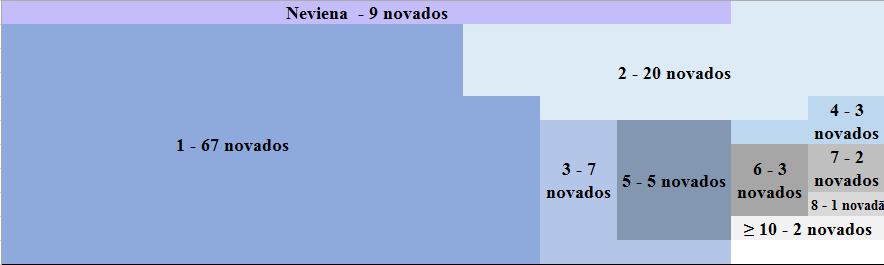 6. attēls. Vispārējās vidējās izglītības iestāžu skaits pašvaldībās.No minētajām 67 pašvaldībām, kuru teritorijā ir tikai viena vispārējās vidējās izglītības iestāde, 25 pašvaldībās vispārējās vidējās izglītības iestāde ir arī vienīgā pašvaldības izglītības iestāde (neskaitot pirmsskolas izglītības iestādes). No minētajiem 25 novadiem 17 novados vienīgās izglītības iestādes vidējās izglītības pakāpē izglītojamo skaits ir vienāds vai mazāks par 45 izglītojamajiem (skat. 7.attēlu). Informācija par izglītojamo skaitu visās pašvaldību vispārējās vidējās izglītības iestāžu 10.-12.klasē pievienota Pielikumā.7.attēls. Vispārējās vidējās izglītības iestāžu skaits pēc izglītojamo skaita 10.-12. klasē novados, kuros vidējās izglītības iestāde ir vienīgā izglītības iestāde. (Pielikumā attiecīgās izglītības iestādes iekrāsotas dzeltenā krāsā)Piedāvātie risinājumi vidusskolu tīkla sakārtošanaiTurpinot darbu pie izglītības iestāžu tīkla sakārtošanas, Izglības un zinātnes ministrija (turpmāk – ministrija) 2019.gada maijā prezentēja sākotnējo piedāvājumu skolu tīkla sakārtošanai, kas 2019.gada 21.maijā tika izskatīts Ministru kabineta sēdē. Atbilstoši informatīvajam ziņojumam minimālo izglītojamo skaitu piedāvāts noteikt atbilstoši Latvijas teritoriālajam iedalījumam, ņemot vērā iedzīvotāju un izglītojamo skaitu konkrētajās teritorijās, tostarp ievērojot arī administratīvi teritoriālo reformu 2021.gadā, ko prezentēja Vides aizsardzības un reģionālās aizsardzības ministrija. Tādējādi piedāvājuma pamatā ir Latvijas teritorijas iedalījums 4 reģionu blokos ar dažādiem minimālā skolēnu skaita kritērijiem katrā no tiem:pilsētas, kurās ir vismaz 50 000 iedzīvotāju;administratīvo teritoriju attīstības centri un Pierīgas novadi;novadu teritorijas ārpus administratīvajiem centriem (izņemot Pierīgas novadus);teritorijas pie Eiropas Savienības ārējās robežas, kā arī tās teritorijas, no kurām attālums līdz nākamajai izglītības iestādei ir vismaz 25 kilometri.Jānorāda, ka ziņojuma turpmākajā daļā veiktajā izvērtējumā netiek iekļautas valsts ģimnāzijas, ņemot vērā, ka valsts ģimnāzijas statusa iegūšanai Ministru kabineta noteikumos tiek noteikti atsevišķi kvantitatīvie un kvalitatīvie kritēriji. Tāpat arī izvērtējumā nav iekļautas izglītības iestādes, kas īsteno izglītības programmu, pamatojoties uz Latvijas Republikas divpusēju vai daudzpusēju starptautisku līgumu.Ministrija ir pilnveidojusi minētajā informatīvajā ziņojumā iekļauto piedāvājumu minimālā skolēnu skaita noteikšanai vidējās izglītības pakāpē – 10.-12.klasē (skat. 3.tabulu), nosakot minimālā pieļaujamā izglītojamo skaita robežu katrā no četru bloku iedalījumiem pašvaldību vispārējās vidējās izglītības iestādēm.3.tabulaPiedāvājums minimālajam skolēnu skaitam 10.-12.klasē pašvaldību vispārējās vidējās izglītības iestādēsAtbilstoši piedāvātajam minimālajam skolēnu skaitam vidējās izglītības pakāpē veikts izvērtējums par esošo pašvaldību vispārējās vidējās izglītības iestāžu atbilstību minētajiem kritērijiem (skat. 4.tabulu). Tabulā ir sagrupētas pašvaldību vispārējās vidējās izglītības iestādes, kas atbilst un kas neatbilst noteiktajiem kritērijiem (izņemot 30 valsts ģimnāzijas un 6 vidusskolas, kas darbojas pamatojoties uz starptautiskajiem līgumiem).4.tabulaPašvaldību vispārējās vidējās izglītības iestāžu* atbilstība minimālā skolēnu skaita prasībām* kritērijam atbilstošo vai neatbilstošo izglītības iestāžu skaitā nav iekļautas valsts ģimnāzijas un izglītības iestādes, kas īsteno izglītības programmu, pamatojoties uz LR divpusēju vai daudzpusēju starptautisku līgumu.Piedāvātajā reģionālajā sadalījumā lielākais neatbilstošo pašvaldību vispārējās vidējās izglītības iestāžu skaits ir iedalījumā “Administratīvās teritorijas ārpus novadu centriem” (gandrīz 40% no visa neatbilstošo pašvaldību vidusskolu skaita) un iedalījumā  “Latvijas pilsētas – Rīga, Daugavpils, Liepāja, Jelgava” (aptuveni 37% no neatbilstošo pašvaldību vidusskolu skaita), taču Jelgavas pilsēta un Liepājas pilsēta ir pieņēmusi domes lēmumus par skolu tīkla sakārtošanu, ar kuru arī iepazīstināja ministriju organizētajā tikšanās ar pašvaldībām.  Jāņem vērā, ka neatbilstošo vispārējās vidējās izglītības iestāžu skaits nenozīmē, kā tāds daudzums izglītības iestāžu būtu slēdzamas. Īpaši pašvaldības, kurās ir vismaz divas vidējās izglītības iestādes un abas šobrīd neatbilst piedāvātajiem minimālā skolēnu skaita kritērijiem, apvienojot abas izglītības iestādes vai nododot vidējās izglītības programmu īstenošanu tikai vienai no tām, vismaz vienā no iestādēm ir iespējams nodrošināt atbilstošu skolēnu skaitu 10.-12.klasē.Lai risinājumus skolu tīkla sakārtošanai nostiprinātu normatīvajā regulējumā, ministrija 2019.gada oktobrī sagatavoja likumprojektu “Grozījumi Izglītības likumā”, paredzot noteikt, ka Ministru kabinets ir tiesīgs noteikt minimālo pieļaujamo skolēnu skaitu pamatizglītības un vidējās izglītības pakāpē, kā arī noteikt kvalitātes kritērijus vidējās izglītības pakāpē. Skatot ar valsts budžetu saistītos likumprojektus Saeimā, minētie grozījumi neguva atbalstu un tika izslēgti no likumprojekta.No 2019.gada augusta ministrija organizē tikšanās ar visu pašvaldību un to izglītības iestāžu pārstāvjiem. Līdz 2019.gada 4.decembrim ministrija ir tikusies ar 74 pašvaldībām, sarunu laikā pārrunājot šādus jautājumus:- izglītojamo skaits pašvaldību izglītības iestādēs;- izmaiņas izglītības iestāžu tīklā un atbilstība piedāvātajām prasībām par minimālo skolēnu skaitu (4 reģionu bloku modelis);- izglītības iestāžu atbilstība higiēnas prasībām;- izglītības iestādēs veiktie ESF ieguldījumi;- jaunā kompetencēs balstītā mācību satura ieviešana (t.sk. plānotā vidējās izglītības iestāžu specializācija);- pedagoģiskie resursi (pedagogu vecumstruktūra, vakances, noslodze, digitālās prasmes);- tehniskais nodrošinājums IKT jomā;- skolēnu pārvadājumi, savstarpējie norēķini, pašvaldības finansējums vispārējai izglītībai.	Sarunu rezultātā secināms, ka aptuveni divas trešdaļas no pašvaldībām, ar kurām jau notikušas sarunas, tuvākajos gados izmaiņas vispārējās vidējās izglītības iestāžu tīklā neplāno veikt. Tas tiek pamatots gan ar jau veiktajām izmaiņām pašvaldības izglītības iestāžu tīklā, gan arī situācijās, ja novadā ir tikai viena vidējās izglītības iestāde. Vairākas pašvaldības šādu nostāju ir pamatojošas ar to, ka izmaiņas neplāno pirms administratīvi teritoriālās reformas veikšanas, savukārt daļa pašvaldību norāda, ka izvērtēs tās vidusskolu turpmāko pastāvēšanu, ja būs zināmi konkrēti kritēriji vidējās izglītības iestāžu darbībai.Savukārt 16 pašvaldības sarunu laikā ir norādījušas, ka plāno veikt izmaiņas ar kādu no tās dibinātajām vidusskolām, plānojot lēmumu pieņemšanu par vidējās izglītības iestādes pakāpes maiņu jau 2020.gadā vai pakāpenisku izglītības iestādes pakāpes maiņu, pieņemot lēmumus par jaunu vidusskolas klašu neuzņemšanu, bet ļaujot pabeigt uzsākto izglītību tiem, kas šobrīd mācās vidējās izglītības pakāpē. Izvērtējot pašvaldību 2019.gada martā iesniegto informāciju par plānotajām izmaiņām to izglītības iestāžu tīklā, kā arī sarunu ar pašvaldībām laikā sniegto informāciju, provizoriskās pašvaldību vispārējās vidējās izglītības iestāžu skaita izmaiņas turpmākajos trīs mācību gados atveidotas 8.attēlā.8.attēls. Prognozētās pašvaldību vispārējās vidējās izglītības iestāžu skaita izmaiņas.Kontekstā ar plānoto administratīvi teritoriālo reformu turpmākā izglītības iestāžu tīkla kārtošana būs atkarīga no pašvaldību spējas vienoties, nonākt pie optimāliem risinājumiem, lai nodrošinātu kvalitatīvu izglītību skolēniem. Arī tiekoties ar pašvaldību pārstāvjiem, secināms, ka tās pašvaldības, kuras administratīvi teritoriālās reformas rezultātā plānotas kā attīstības centrs, saredz un plāno izglītības iestāžu tīkla attīstību.Sarunu noslēgums ar visām pašvaldībām plānots 2020.gada februārī un sarunu rezultātā iegūtā informācija tiks izmantota, izvērtējot nepieciešamos pilnveidojumus esošajam piedāvājumam skolu tīkla sakārtošanai.Vispārējās vidējās izglītības iestāžu tīkla sakārtošanu ietekmējošie faktoriSarunās ar pašvaldībām kā izglītības iestāžu tīkla sakārtošanu kavējošie faktori tiek minēti:ceļu stāvoklis (t.sk. noslodze un uzturēšanas regularitāte);novecojušu transportlīdzekļu izmantošana skolēnu pārvadājumiem un nepietiekams finansējums to uzturēšanai un atjaunošanai;dienesta viesnīcas pakalpojuma nepietiekama pieejamība pie izglītības iestādēm, kurās lielāka skolēnu koncentrācija;izglītības iestādēm noteiktās higiēnas prasības, kas rada ierobežojumus lielāka izglītojamo skaita uzņemšanai;savstarpējo norēķinu sistēma par izglītības pakalpojumu.Attiecībā uz pašvaldību savstarpējo norēķinu sistēmu, šobrīd spēkā esošais normatīvais regulējums (Ministru kabineta 2016.gada 28.jūnija noteikumi Nr. 418 “Kārtība, kādā veicami pašvaldību savstarpējie norēķini par izglītības iestāžu sniegtajiem pakalpojumiem” (turpmāk – noteikumi Nr.418)), nosaka, ka pašvaldības, kuru administratīvajā teritorijā deklarētie iedzīvotāji izmanto citas pašvaldības izglītības iestādes sniegtos pakalpojumus, noslēdz līgumus ar attiecīgajām pašvaldībām par šiem iedzīvotājiem sniegto izglītības pakalpojumu apmaksu (turpmāk – pašvaldību savstarpējie norēķini). Izņēmums ir pakalpojumi par tādām pašvaldību speciālās izglītības iestādēm, kuras sniedz internāta pakalpojumus, attiecīgi  pašvaldību savstarpējie norēķini nav jāveic, jo šo izglītības iestāžu uzturēšana tiek segta no valsts budžeta. Noteikumi Nr.418 arī paredz, ka pašvaldības pēc vienošanās var slēgt līgumus par pašvaldību savstarpējiem norēķiniem par interešu izglītības, profesionālās izglītības un profesionālās ievirzes izglītības iestāžu sniegtajiem pakalpojumiem.Strādājot pie vidusskolu tīkla kārtošanas, kā arī notiekot sarunām ar pašvaldībām par risinājumiem un problēmsituācijām izglītības iestāžu tīkla kārtošanas ziņā, būtu vērtējama pašvaldību savstarpējo norēķinu atcelšana par 10.-12.klases skolēniem. Lai arī pašvaldības lomu izglītības nodrošināšanā nosaka likums “Par pašvaldībām”, kurā noteikts, ka pašvaldības autonomā funkcija ir gādāt par iedzīvotāju izglītību – iedzīvotājiem noteikto tiesību nodrošināšana pamatizglītības un vispārējās vidējās izglītības iegūšanā, jau šobrīd ir 9 pašvaldības, kurās nav vidusskolas (skat. 6.attēlu) un attiecīgi skolēni dodas mācīties uz citu pašvaldību izglītības iestādēm. Vērtējot piestādītos rēķinus pašvaldībām par savstarpējiem norēķiniem, pašvaldības ekonomisku apsvērumu dēļ neveic vidusskolas tīkla kārtošanu, jo savstarpējos norēķinos veidosies lielākas izmaksas, nekā, piemēram, situācijā, ja netiek veiktas izmaiņas ar izglītības iestādi.Kontekstā ar plānoto administratīvi teritoriālo reformu un jaunā mācību satura ieviešanu, kas vidusskolas posmā paredz specializāciju dažādās mācību jomās, turpmākā vidējās izglītības iestāžu tīkla sakārtošana būtu vērtējama savstarpēji sadarbojoties vairākām pašvaldībām, sevišķi plānošanas reģiona ietvaros.Secinājumi un turpmākā darbība izglītības iestāžu tīkla sakārtošanaiJauno kompetencēs balstīto mācību saturu esošā finansējuma ietvaros spēs īstenot tikai tās izglītības iestādes, kurās vidējās izglītības posmā mācās 90 skolēni un vairāk un kurās katrā klašu grupā ir vismaz divas paralēlklases. Šobrīd Latvijā tādas ir 40% vidusskolu, kurās mācās 70% visu vidusskolēnu. Lai nodrošinātu padziļināto kursu komplektu īstenošanu pašvaldībām kā izglītības iestāžu dibinātājiem jāveic vidējās izglītības iestāžu tīkla sakārtošana, nodrošinot iespējas vidējās izglītības posmā iegūt kvalitatīvu, kompetencēs balstītu izglītību.Nepieciešams normatīvajā regulējumā noteikt minimālo skolēnu skaitu (2020.g. marts).Šobrīd Izglītības likumā nav noteikts deleģējums, kas ļautu Ministru kabinetam noteikt minimālo skolēnu skaitu, lai varētu tālāk virzīties ar šādu ierobežojumu, būtu jāveic grozījumi Izglītības likumā. Nosakot minimālo skolēnu skaitu klasē, tiktu kāpināta izglītības sistēmas efektivitāte – jo palielinātos skolēnu skaits uz skolotāju. Samērā mazās klases paaugstina izglītības izmaksas, jo uz doto skolēnu skaitu nepieciešams vairāk skolotāju. Arī OECD ziņojumā “Education at a Glance: OECD Indicators 2019” norādīts, ka vidējais skolēnu skaits klasē Latvijā ir mazāks salīdzinājumā ar citām OECD valstīm un minētajā ziņojumā secināts, ka mazs skolēnu skaits klasēs Latvijā palielina izglītības izmaksas uz vienu skolēnu.Ieguvumi, nosakot minimālo izglītojamo skaitu:•	skolēna interesēm atbilstošu izglītības programmu piedāvājuma iespējas;•	kvalitatīva izglītība, materiāli tehniskais nodrošinājums mācību procesa organizēšanai, dabīga savstarpējā konkurence;•	vietējām pašvaldībām vieglāk pieņemt lēmumus par izglītības iestāžu tīkla kārtošanu;•	pašvaldības efektīvāk izmantotu izglītībai atvēlētos finanšu līdzekļus.Izstrādājot jaunu finansēšanas modeli, rosināt sarunas par savstarpējo norēķinu atcelšanu vismaz par 10.-12. klases izglītojamajiem (2020.g. marts).Sadarbībā ar Finanšu ministriju jāvērtē iespēja grozīt Noteikumus Nr.418, paredzot, ka savstarpējos norēķinus pašvaldības neveic par 10.-12.klašu izglītojamajiem.Pēc sarunu noslēgšanās ar pašvaldībām ministrija izvērtēs nepieciešamos grozījumus pedagogu darba samaksas modeļa pilnveidei un rosinās Finanšu ministrijai izvērtēt pašvaldību izdevumus izglītībai (2020.g. aprīlis).Ministrija rosinās sarunas ar privāto vidējās izglītības iestāžu pārstāvjiem, lai pārrunātu jaunā satura un pieejas pakāpenisku ieviešanu vidusskolās (2020.g. janvāris).Ministrija rosinās sarunas ar Kultūras ministriju, lai pārrunātu Kultūras ministrijas pārraudzībā esošo profesonālās vidējās izglītības iestāžu tīklu kontekstā ar jaunā satura un pieejas pakāpenisku ieviešanu (2020.g. marts).Sagatavot un iesniegt izskatīšanai Ministru kabinetā informatīvo ziņojumu par izglītības kvalitātes monitoringa sistēmas izveidi (2020.g. marts).Virzīt izskatīšanai Ministru kabinetā grozījumus Ministru kabineta 2001.gada 20.marta noteikumos Nr.129 “Ģimnāzijas un valsts ģimnāzijas statusa piešķiršanas un anulēšanas kārtība un kritēriji” (2020.g. februāris).Ministru prezidents						Arturs Krišjānis Kariņš  Izglītības un zinātnes ministre		  			Ilga ŠuplinskaIesniedzējs:Izglītības un zinātnes ministre					Ilga ŠuplinskaVīza: Valsts sekretāre 						 Līga LejiņaPielikumsIzglītojamo skaits pašvaldību vispārizglītojošās vidusskolās, ģimnāzijās, valsts ģimnāzijās, neklātienes vidusskolās, vakara (maiņu) vidusskolās 2019./2020.m.g.PakļautībaVispārējās vidējās izglītības iestāžu skaitsSkolēnu skaits 1.-9.klasēSkolēnu skaits10.-12.klasēSkolēnu skaits1.-12.klasēPašvaldība298122 35932 330154 689Izglītības un zinātnes ministrija167136203Juridiska vai fiziska persona323 2363 4296 665Tieslietu ministrija191524Kopā332125 67135 910161 581Vispārējās vidējās izglītības iestāžu tipiVispārējās vidējās izglītības iestāžu tipiVispārējās vidējās izglītības iestāžu tipiVispārējās vidējās izglītības iestāžu tipiVispārējās vidējās izglītības iestāžu tipiPakļautībaĢimnāzijaNeklātienes vidusskolaValsts ģimnāzijaVispārizglītojošā vakara (maiņu) vidusskolaVispārizglītojošā vidusskolaPašvaldība71305255Izglītības un zinātnes ministrija10000Juridiska vai fiziska persona050027Tieslietu ministrija00010IEDALĪJUMSMinimālais skolēnu skaits10.-12.kl.IEDALĪJUMSMinimālais skolēnu skaits10.-12.kl.1. Latvijas pilsētas – Rīga, Daugavpils, Liepāja, Jelgava 150–1202. Administratīvo teritoriju attīstības centri un Pierīgas novadi – Ādaži, Salaspils, Ulbroka, Ķekava, Olaine, Mārupe, Jūrmala (pēc VARAM ATR projekta) 120–903. Administratīvās teritorijas novados45–404. Teritorijas pie Eiropas Savienības ārējās robežas, kā arī tās teritorijas, no kurām attālums līdz nākamajai izglītības iestādei ir vismaz 25 kilometri30–25IEDALĪJUMSATBILSTNEATBILSTIEDALĪJUMS01.09.2019.01.09.2019.1. Latvijas pilsētas – Rīga, Daugavpils, Liepāja, Jelgava47462. Administratīvo teritoriju attīstības centri un Pierīgas novadi - Ādaži, Salaspils, Ulbroka, Ķekava, Olaine, Mārupe, Jūrmala (pēc VARAM ATR projekta)37283. Administratīvās teritorijas ārpus novadu centriem51494. Teritorijas, kas ir ES ārējā robeža40Kopā:139123Novads/republikas pilsētaIestādes nosaukumsIestādes tips10. kl.11. kl.12. kl.10.-12. kl.Kopā 1.-12. kl.JELGAVAS NOVADSZaļenieku komerciālā un amatniecības vidusskolaVispārizglītojošā vidusskola0000151RĪGARīgas 19. vidusskolaVispārizglītojošā vidusskola0000237RĪGARīgas 69. vidusskolaVispārizglītojošā vidusskola0000353STRENČU NOVADSStrenču novada vidusskolaVispārizglītojošā vidusskola0000181PĀVILOSTAS NOVADSPāvilostas vidusskolaVispārizglītojošā vidusskola0033100ALSUNGAS NOVADSAlsungas vidusskolaVispārizglītojošā vidusskola0505103VECUMNIEKU NOVADSMisas vidusskolaVispārizglītojošā vidusskola0066117RAUNAS NOVADSRaunas vidusskolaVispārizglītojošā vidusskola0707195APES NOVADSDāvja Ozoliņa Apes vidusskolaVispārizglītojošā vidusskola0358148ILŪKSTES NOVADSBebrenes vispārizglītojošā un profesionālā vidusskolaVispārizglītojošā vidusskola009965TĒRVETES NOVADSAugstkalnes vidusskolaVispārizglītojošā vidusskola0099142VENTSPILS NOVADSPiltenes vidusskolaVispārizglītojošā vidusskola0909139LĪGATNES NOVADSLīgatnes novada vidusskolaVispārizglītojošā vidusskola04711136RĪGARīgas Mūzikas vidusskolaVispārizglītojošā vidusskola016016302AMATAS NOVADSNītaures vidusskolaVispārizglītojošā vidusskola6561786BALVU NOVADSTilžas vidusskolaVispārizglītojošā vidusskola85518122RĪGARīgas Austrumu vidusskolaVispārizglītojošā vidusskola001818448KRUSTPILS NOVADSBrāļu Skrindu Atašienes vidusskolaVispārizglītojošā vidusskola10091970GULBENES NOVADSLejasciema vidusskolaVispārizglītojošā vidusskola88521155DAUGAVPILS NOVADSVaboles vidusskolaVispārizglītojošā vidusskola61162397GULBENES NOVADSLizuma vidusskolaVispārizglītojošā vidusskola561223140AUCES NOVADSBēnes vidusskolaVispārizglītojošā vidusskola0151025158KANDAVAS NOVADSKandavas Reģionālā vidusskolaVispārizglītojošā vidusskola0141125277OGRES NOVADSSuntažu vidusskolaVispārizglītojošā vidusskola710825215JELGAVAS NOVADSKalnciema pagasta vidusskolaVispārizglītojošā vidusskola1401226133JĒKABPILS NOVADSZasas vidusskolaVispārizglītojošā vidusskola125926150VĀRKAVAS NOVADSVārkavas vidusskolaVispārizglītojošā vidusskola1010626121BALTINAVAS NOVADSBaltinavas vidusskolaVispārizglītojošā vidusskola6101127108JAUNPILS NOVADSJaunpils vidusskolaVispārizglītojošā vidusskola614727242NAUKŠĒNU NOVADSNaukšēnu novada vidusskolaVispārizglītojošā vidusskola6111027181ĒRGĻU NOVADSĒrgļu vidusskolaVispārizglītojošā vidusskola814729230LĪVĀNU NOVADSRudzātu vidusskolaVispārizglītojošā vidusskola891229105RĪGARīgas 31. vidusskolaVispārizglītojošā vidusskola1415029496ALOJAS NOVADSAlojas Ausekļa vidusskolaVispārizglītojošā vidusskola1341330261CIBLAS NOVADSCiblas vidusskolaVispārizglītojošā vidusskola1011930117ĶEGUMA NOVADSĶeguma komercnovirziena vidusskolaVispārizglītojošā vidusskola841830325PRIEKULES NOVADSPriekules vidusskolaVispārizglītojošā vidusskola913931272SALASPILS NOVADSSalaspils novada pašvaldības iestāde "Salaspils 2. vidusskola"Vispārizglītojošā vidusskola0151631785VECPIEBALGAS NOVADSVecpiebalgas vidusskolaVispārizglītojošā vidusskola6131231201AKNĪSTES NOVADSAknīstes vidusskolaVispārizglītojošā vidusskola1291132208JAUNPIEBALGAS NOVADSJaunpiebalgas vidusskolaVispārizglītojošā vidusskola1213732262RĪGARīgas 28. vidusskolaVispārizglītojošā vidusskola0141832289JELGAVAS NOVADSVircavas vidusskolaVispārizglītojošā vidusskola13101033231SKRUNDAS NOVADSSkrundas vidusskolaVispārizglītojošā vidusskola1741233323BALVU NOVADSBērzpils vidusskolaVispārizglītojošā vidusskola0151934101DAUGAVPILS NOVADSSalienas vidusskolaVispārizglītojošā vidusskola12101234112OGRES NOVADSMadlienas vidusskolaVispārizglītojošā vidusskola10101434203SAULKRASTU NOVADSZvejniekciema vidusskolaVispārizglītojošā vidusskola0201434277LUBĀNAS NOVADSLubānas vidusskolaVispārizglītojošā vidusskola1381435178MĒRSRAGA NOVADSMērsraga vidusskolaVispārizglītojošā vidusskola10101535147NERETAS NOVADSNeretas Jāņa Jaunsudrabiņa vidusskolaVispārizglītojošā vidusskola11111335167RĪGARīgas Sergeja Žoltoka vidusskolaVispārizglītojošā vidusskola0221335330VAIŅODES NOVADSVaiņodes vidusskolaVispārizglītojošā vidusskola918835254ENGURES NOVADSEngures vidusskolaVispārizglītojošā vidusskola1413936238RĒZEKNES NOVADSLūcijas Rancānes Makašānu Amatu vidusskolaVispārizglītojošā vidusskola10151136110ROPAŽU NOVADSRopažu novada vidusskolaVispārizglītojošā vidusskola2012436531VENTSPILS NOVADSUgāles vidusskolaVispārizglītojošā vidusskola7181136211DAGDAS NOVADSEzernieku vidusskolaVispārizglītojošā vidusskola16111037146RIEBIŅU NOVADSRiebiņu vidusskolaVispārizglītojošā vidusskola11101738168DAUGAVPILS NOVADSZemgales vidusskolaVispārizglītojošā vidusskola14131239137JAUNJELGAVAS NOVADSJaunjelgavas vidusskolaVispārizglītojošā vidusskola1614939208MAZSALACAS NOVADSMazsalacas vidusskolaVispārizglītojošā vidusskola1416939266RĪGARīgas 61. vidusskolaVispārizglītojošā vidusskola0251439250SAULKRASTU NOVADSSaulkrastu vidusskolaVispārizglītojošā vidusskola2801139392JELGAVAJelgavas 6. vidusskolaVispārizglītojošā vidusskola0192140703SALAS NOVADSSalas vidusskolaVispārizglītojošā vidusskola16111340265CESVAINES NOVADSCesvaines vidusskolaVispārizglītojošā vidusskola14131441278NĪCAS NOVADSNīcas vidusskolaVispārizglītojošā vidusskola14171041271RĒZEKNES NOVADSDricānu vidusskolaVispārizglītojošā vidusskola11111941161RUGĀJU NOVADSRugāju novada vidusskolaVispārizglītojošā vidusskola16121341161JELGAVAS NOVADSKalnciema vidusskolaVispārizglītojošā vidusskola12131742229VARAKĻĀNU NOVADSVarakļānu vidusskolaVispārizglītojošā vidusskola13171242239KĀRSAVAS NOVADSKārsavas vidusskolaVispārizglītojošā vidusskola14151443262ĶEKAVAS NOVADSBaložu vidusskolaVispārizglītojošā vidusskola2115743752MADONAS NOVADSAndreja Eglīša Ļaudonas vidusskolaVispārizglītojošā vidusskola20131043166OZOLNIEKU NOVADSOzolnieku vidusskolaVispārizglītojošā vidusskola20101343629VECUMNIEKU NOVADSSkaistkalnes vidusskolaVispārizglītojošā vidusskola1981643164VENTSPILSVentspils 3. vidusskolaVispārizglītojošā vidusskola0232043327RĪGARīgas 85. vidusskolaVispārizglītojošā vidusskola2420044484LĪVĀNU NOVADSLīvānu 2. vidusskolaVispārizglītojošā vidusskola22111245222RUNDĀLES NOVADSPilsrundāles vidusskolaVispārizglītojošā vidusskola16171245281SALACGRĪVAS NOVADSSalacgrīvas vidusskolaVispārizglītojošā vidusskola10181745365VIESĪTES NOVADSViesītes vidusskolaVispārizglītojošā vidusskola17161245306DAUGAVPILSJ. Raiņa Daugavpils 6. vidusskolaVispārizglītojošā vidusskola0232346248DUNDAGAS NOVADSDundagas vidusskolaVispārizglītojošā vidusskola17151446310RĒZEKNERēzeknes 6. vidusskolaVispārizglītojošā vidusskola0222446588RĒZEKNES NOVADSTiskādu vidusskolaVispārizglītojošā vidusskola16141646171RĪGARīgas 65. vidusskolaVispārizglītojošā vidusskola0281846323RĪGARīgas Jāņa Poruka vidusskolaVispārizglītojošā vidusskola0252146304SALDUS NOVADSNīgrandes pagasta Kalnu vidusskolaVispārizglītojošā vidusskola18181046175AGLONAS NOVADSAglonas vidusskolaVispārizglītojošā vidusskola12152047181ROJAS NOVADSRojas vidusskolaVispārizglītojošā vidusskola22131247289VECUMNIEKU NOVADSVecumnieku vidusskolaVispārizglītojošā vidusskola12221347393VIĻAKAS NOVADSViļakas Valsts ģimnāzijaValsts ģimnāzija1711194782JELGAVAS NOVADSStaļģenes vidusskolaVispārizglītojošā vidusskola15112248223RĪGAŠ. Dubnova Rīgas Ebreju vidusskolaVispārizglītojošā vidusskola20141448363TALSU NOVADSValdemārpils vidusskolaVispārizglītojošā vidusskola1892148231ZILUPES NOVADSZilupes vidusskolaVispārizglītojošā vidusskola8132748270DOBELES NOVADSDobeles 1. vidusskolaVispārizglītojošā vidusskola17161750763PRIEKUĻU NOVADSPriekuļu vidusskolaVispārizglītojošā vidusskola18171550421RĪGARīgas 54. vidusskolaVispārizglītojošā vidusskola0302050376IKŠĶILES NOVADSIkšķiles vidusskolaVispārizglītojošā vidusskola112416511067INČUKALNA NOVADSVangažu vidusskolaVispārizglītojošā vidusskola16161951439BROCĒNU NOVADSBrocēnu vidusskolaVispārizglītojošā vidusskola20122153543JELGAVAS NOVADSElejas vidusskolaVispārizglītojošā vidusskola14211954320RĒZEKNES NOVADSKaunatas vidusskolaVispārizglītojošā vidusskola13231854208KRIMULDAS NOVADSKrimuldas vidusskolaVispārizglītojošā vidusskola12202355398AIZKRAUKLES NOVADSAizkraukles Vakara (maiņu) vidusskolaVispārizglītojošā vakara (maiņu) vidusskola00565670GULBENES NOVADSGulbenes Vakara (maiņu) vidusskolaVispārizglītojošā vakara (maiņu) vidusskola611395656PĻAVIŅU NOVADSPļaviņu novada ģimnāzijaĢimnāzija16132857415RĪGARīgas Itas Kozakēvičas Poļu vidusskolaVispārizglītojošā vidusskola21241257303DAUGAVPILS NOVADSŠpoģu vidusskolaVispārizglītojošā vidusskola26171659284KULDĪGAS NOVADSKuldīgas Mākslas un humanitāro zinību vidusskolaVispārizglītojošā vidusskola20192059272MĀLPILS NOVADSMālpils novada vidusskolaVispārizglītojošā vidusskola17142859358PREIĻU NOVADSPreiļu 2. vidusskolaVispārizglītojošā vidusskola19202059211RĪGARīgas Lietuviešu vidusskolaVispārizglītojošā vidusskola22191859435RĪGARīgas Ukraiņu vidusskolaVispārizglītojošā vidusskola22201759266AIZPUTES NOVADSAizputes vidusskolaVispārizglītojošā vidusskola24191760437RĒZEKNES NOVADSNautrēnu vidusskolaVispārizglītojošā vidusskola20221961188RŪJIENAS NOVADSRūjienas vidusskolaVispārizglītojošā vidusskola20192261428DAUGAVPILSJ.Pilsudska Daugavpils valsts poļu ģimnāzijaĢimnāzija26142262398KANDAVAS NOVADSKandavas Kārļa Mīlenbaha vidusskolaVispārizglītojošā vidusskola23281263372RĒZEKNERēzeknes 3. vidusskolaVispārizglītojošā vidusskola21202263444JŪRMALAJūrmalas pilsētas Jaundubultu vidusskolaVispārizglītojošā vidusskola21212264342RĪGAIļģuciema vidusskolaVispārizglītojošā vidusskola25142564571LIEPĀJAJ. Čakstes Liepājas pilsētas 10. vidusskolaVispārizglītojošā vidusskola23222267773DAUGAVPILSDaugavpils 15. vidusskolaVispārizglītojošā vidusskola23222368583JŪRMALAJūrmalas pilsētas Mežmalas vidusskolaVispārizglītojošā vidusskola24192669467RĪGARīgas 53. vidusskolaVispārizglītojošā vidusskola24252069419STOPIŅU NOVADSUlbrokas vidusskolaVispārizglītojošā vidusskola22232469924KRĀSLAVAS NOVADSKrāslavas Varavīksnes vidusskolaVispārizglītojošā vidusskola31221871425RĪGARīgas Ziepniekkalna vidusskolaVispārizglītojošā vidusskola341621711019AUCES NOVADSAuces vidusskolaVispārizglītojošā vidusskola32162472490RĪGARīgas 46. vidusskolaVispārizglītojošā vidusskola26222573506JŪRMALAJūrmalas pilsētas Kauguru vidusskolaVispārizglītojošā vidusskola30261874598VIĻAKAS NOVADSRekavas vidusskolaVispārizglītojošā vidusskola20282876155DAUGAVPILSDaugavpils 16. vidusskolaVispārizglītojošā vidusskola23272777693ILŪKSTES NOVADSIlūkstes Raiņa vidusskolaVispārizglītojošā vidusskola20312778449BALDONES NOVADSBaldones vidusskolaVispārizglītojošā vidusskola30292079548JELGAVAJelgavas 5. vidusskolaVispārizglītojošā vidusskola27312179793OGRES NOVADSJaunogres vidusskolaVispārizglītojošā vidusskola32272079587RĒZEKNERēzeknes 2. vidusskolaVispārizglītojošā vidusskola31232680424RĪGARīgas 75. vidusskolaVispārizglītojošā vidusskola32272180538GROBIŅAS NOVADSZentas Mauriņas Grobiņas novada vidusskolaVispārizglītojošā vidusskola24342381892BAUSKAS NOVADSBauskas 2. vidusskolaVispārizglītojošā vidusskola27371882617GULBENES NOVADSGulbenes novada valsts ģimnāzijaValsts ģimnāzija32282282508RĪGARīgas 63. vidusskolaVispārizglītojošā vidusskola33282182650DAUGAVPILSDaugavpils Centra vidusskolaVispārizglītojošā vidusskola34242583625RĒZEKNERēzeknes 5. vidusskolaVispārizglītojošā vidusskola35311783475RĪGARīgas 47. vidusskolaVispārizglītojošā vidusskola39222283493JŪRMALAMajoru vidusskolaVispārizglītojošā vidusskola25332684446VENTSPILSVentspils 2. vidusskolaVispārizglītojošā vidusskola47172185488RĪGARīgas 93. vidusskolaVispārizglītojošā vidusskola32292586534RĪGARīgas Daugavgrīvas vidusskolaVispārizglītojošā vidusskola40271986471SKRĪVERU NOVADSAndreja Upīša Skrīveru vidusskolaVispārizglītojošā vidusskola28253487415LIMBAŽU NOVADSLimbažu 3. vidusskolaVispārizglītojošā vidusskola27263588467RĒZEKNES NOVADSMaltas vidusskolaVispārizglītojošā vidusskola31203889525ALŪKSNES NOVADSAlūksnes novada vidusskolaVispārizglītojošā vidusskola28342890259LIELVĀRDES NOVADSEdgara Kauliņa Lielvārdes vidusskolaVispārizglītojošā vidusskola32302890526OLAINES NOVADSOlaines 2. vidusskolaVispārizglītojošā vidusskola35262990762VIĻĀNU NOVADSViļānu vidusskolaVispārizglītojošā vidusskola21383291447RĪGARīgas 41. vidusskolaVispārizglītojošā vidusskola5834092783SALDUS NOVADSSaldus vidusskolaVispārizglītojošā vidusskola31323093603DAGDAS NOVADSDagdas vidusskolaVispārizglītojošā vidusskola29363095363RĪGARīgas Imantas vidusskolaVispārizglītojošā vidusskola39292795894DAUGAVPILSDaugavpils 9. vidusskolaVispārizglītojošā vidusskola28343496641RĪGARīgas 89. vidusskolaVispārizglītojošā vidusskola34313196714KOKNESES NOVADSIlmāra Gaiša Kokneses vidusskolaVispārizglītojošā vidusskola34333097409VALKAS NOVADSValkas Jāņa Cimzes ģimnāzijaVispārizglītojošā vidusskola32353097591DAUGAVPILSDaugavpils 10. vidusskolaVispārizglītojošā vidusskola40253499601OLAINES NOVADSOlaines 1. vidusskolaVispārizglītojošā vidusskola274231100966KULDĪGAS NOVADSV. Plūdoņa Kuldīgas vidusskolaVispārizglītojošā vidusskola462432102660LĪVĀNU NOVADSLīvānu novada Vakara (maiņu) vidusskolaVispārizglītojošā vakara (maiņu) vidusskola303042102102KULDĪGAS NOVADSKuldīgas 2. vidusskolaVispārizglītojošā vidusskola234139103421LĪVĀNU NOVADSLīvānu 1. vidusskolaVispārizglītojošā vidusskola333337103484CĒSU NOVADSDraudzīgā Aicinājuma Cēsu Valsts ģimnāzijaValsts ģimnāzija313241104209RĪGARīgas 13. vidusskolaVispārizglītojošā vidusskola502529104707BABĪTES NOVADSBabītes vidusskolaVispārizglītojošā vidusskola4932241051053KULDĪGAS NOVADSKuldīgas Centra vidusskolaVispārizglītojošā vidusskola402540105665RĪGARīgas 25. vidusskolaVispārizglītojošā vidusskola343041105790RĪGARīgas 74. vidusskolaVispārizglītojošā vidusskola353535105657DAUGAVPILSDaugavpils 13. vidusskolaVispārizglītojošā vidusskola303046106814KRĀSLAVAS NOVADSKrāslavas Valsts ģimnāzijaValsts ģimnāzija333637106174LIEPĀJAOskara Kalpaka Liepājas 15. vidusskolaVispārizglītojošā vidusskola363436106964RĪGARīgas 21. vidusskolaVispārizglītojošā vidusskola414223106527DAUGAVPILS NOVADSSventes vidusskolaVispārizglītojošā vidusskola212562108182RĪGARīgas 15. vidusskolaVispārizglītojošā vidusskola362943108442RĪGARīgas 45. vidusskolaVispārizglītojošā vidusskola393534108745RĪGARīgas 33. vidusskolaVispārizglītojošā vidusskola472933109770RĒZEKNERēzeknes valsts poļu ģimnāzijaĢimnāzija444224110554RĪGARīgas 51. vidusskolaVispārizglītojošā vidusskola464421111651RĪGARīgas 86. vidusskolaVispārizglītojošā vidusskola552234111710TALSU NOVADSTalsu Valsts ģimnāzijaValsts ģimnāzija284538111267IECAVAS NOVADSIecavas vidusskolaVispārizglītojošā vidusskola404133114747LIEPĀJALiepājas 7. vidusskolaVispārizglītojošā vidusskola444921114714RĪGAJ.G.Herdera Rīgas Grīziņkalna vidusskolaVispārizglītojošā vidusskola533526114666SALASPILS NOVADSSalaspils novada pašvaldības iestāde "Salaspils 1. vidusskola"Vispārizglītojošā vidusskola4438331151151ĶEKAVAS NOVADSĶekavas vidusskolaVispārizglītojošā vidusskola4640301161309GULBENES NOVADSGulbenes 2. vidusskolaVispārizglītojošā vidusskola543429117631SMILTENES NOVADSSmiltenes vidusskolaVispārizglītojošā vidusskola363447117872JĒKABPILSJēkabpils 3. vidusskolaVispārizglītojošā vidusskola582834120692LUDZAS NOVADSLudzas pilsētas ģimnāzijaĢimnāzija473637120508SALDUS NOVADSSaldus novada pašvaldības Druvas vidusskolaVispārizglītojošā vidusskola444927120493RĪGARīgas 71. vidusskolaVispārizglītojošā vidusskola493537121896JĒKABPILSJēkabpils 2. vidusskolaVispārizglītojošā vidusskola483341122606AIZKRAUKLES NOVADSAizkraukles novada vidusskolaVispārizglītojošā vidusskola376026123797BALVU NOVADSBalvu Valsts ģimnāzijaValsts ģimnāzija464831125299TUKUMA NOVADSTukuma 2. vidusskolaVispārizglītojošā vidusskola532845126786LIMBAŽU NOVADSLimbažu novada ģimnāzijaĢimnāzija454834127298PREIĻU NOVADSJāņa Eglīša Preiļu Valsts ģimnāzijaValsts ģimnāzija383554127177RĪGARīgas 80. vidusskolaVispārizglītojošā vidusskola304354127734VENTSPILSVentspils 6. vidusskolaVispārizglītojošā vidusskola533341127663JELGAVAJelgavas Tehnoloģiju vidusskolaVispārizglītojošā vidusskola525027129942RĪGARīgas 92. vidusskolaVispārizglītojošā vidusskola434543131810ALŪKSNES NOVADSErnsta Glika Alūksnes Valsts ģimnāzijaValsts ģimnāzija425238132294DAUGAVPILSDaugavpils 12. vidusskolaVispārizglītojošā vidusskola375342132612RĪGARīgas 22. vidusskolaVispārizglītojošā vidusskola583045133624RĪGARīgas Ostvalda vidusskolaVispārizglītojošā vidusskola4339521341002RĪGARīgas Rīnūžu vidusskolaVispārizglītojošā vidusskola514637134786SIGULDAS NOVADSSiguldas pilsētas vidusskolaVispārizglītojošā vidusskola514044135929JŪRMALAJūrmalas Valsts ģimnāzijaValsts ģimnāzija464149136703VALMIERAValmieras 5. vidusskolaVispārizglītojošā vidusskola444844136456RĪGARīgas Anniņmuižas vidusskolaVispārizglītojošā vidusskola554537137844RĪGARīgas Ķengaraga vidusskolaVispārizglītojošā vidusskola643740141669BAUSKAS NOVADSBauskas Valsts ģimnāzijaValsts ģimnāzija544842144348MADONAS NOVADSMadonas Valsts ģimnāzijaValsts ģimnāzija524745144263RĪGARīgas 95. vidusskolaVispārizglītojošā vidusskola4951461461054RĪGARīgas Natālijas Draudziņas vidusskola Vispārizglītojošā vidusskola624737146878RĪGARīgas Raiņa vidusskolaVispārizglītojošā vidusskola473663146224RĪGARīgas 96. vidusskolaVispārizglītojošā vidusskola624144147881LIEPĀJALiepājas Raiņa 6. vidusskolaVispārizglītojošā vidusskola703843151628RĪGARīgas 40. vidusskolaVispārizglītojošā vidusskola4853501511007RĪGARīgas 72. vidusskolaVispārizglītojošā vidusskola5147541521276RĪGAPuškina licejsVispārizglītojošā vidusskola525051153659ĀDAŽU NOVADSĀdažu vidusskolaVispārizglītojošā vidusskola7041441551576RĪGARīgas 6. vidusskolaVispārizglītojošā vidusskola7150371581057TALSU NOVADSTalsu 2. vidusskolaVispārizglītojošā vidusskola614651158774OGRES NOVADSOgres Valsts ģimnāzijaValsts ģimnāzija605448162494RĪGAZiemeļvalstu ģimnāzijaVispārizglītojošā vidusskola574758162978TALSU NOVADSTalsu novada Vakara un neklātienes vidusskolaVispārizglītojošā vakara (maiņu) vidusskola385671165190VALMIERAValmieras Viestura vidusskolaVispārizglītojošā vidusskola444973166828CĒSU NOVADSCēsu Pilsētas vidusskolaVispārizglītojošā vidusskola624956167680RĪGARīgas 34. vidusskolaVispārizglītojošā vidusskola6066421681201JŪRMALAPumpuru vidusskolaVispārizglītojošā vidusskola686437169664DAUGAVPILSDaugavpils 3. vidusskolaVispārizglītojošā vidusskola457848171786TUKUMA NOVADSTukuma Raiņa ģimnāzijaĢimnāzija507151172271DAUGAVPILSDaugavpils Valsts ģimnāzijaValsts ģimnāzija695252173272MADONAS NOVADSMadonas pilsētas vidusskolaVispārizglītojošā vidusskola556553173984RĪGARīgas 88. vidusskolaVispārizglītojošā vidusskola4883421731323VENTSPILSVentspils 4. vidusskolaVispārizglītojošā vidusskola515270173692VALMIERAValmieras 2. vidusskolaVispārizglītojošā vidusskola644961174406RĒZEKNERēzeknes Valsts 1. ģimnāzijaValsts ģimnāzija556460179396LIEPĀJALiepājas Liedaga vidusskolaVispārizglītojošā vidusskola6274451811048RĪGARīgas 14. vidusskolaVispārizglītojošā vidusskola464887181223JELGAVAJelgavas 4. vidusskolaVispārizglītojošā vidusskola7862421821295RĪGARīgas Hanzas vidusskolaVispārizglītojošā vidusskola5454771851023VALMIERAValmieras Valsts ģimnāzijaValsts ģimnāzija695759185394LUDZAS NOVADSLudzas 2. vidusskolaVispārizglītojošā vidusskola636165189514DAUGAVPILSDaugavpils Krievu vidusskola - licejsVispārizglītojošā vidusskola637355191742RĪGARīgas Angļu ģimnāzijaĢimnāzija9154521971068RĪGARīgas Purvciema vidusskolaVispārizglītojošā vidusskola8260602021374RĪGARīgas Centra humanitārā vidusskolaVispārizglītojošā vidusskola8861542031110LIEPĀJADraudzīgā aicinājuma Liepājas pilsētas 5. vidusskolaVispārizglītojošā vidusskola7579522061172JĒKABPILSJēkabpils Valsts ģimnāzijaValsts ģimnāzija797655210504DOBELES NOVADSDobeles Valsts ģimnāzijaValsts ģimnāzija905966215396RĪGARīgas 10. vidusskolaVispārizglītojošā vidusskola747867219846TUKUMA NOVADSZemgales vidusskola_TVispārizglītojošā vidusskola745986219510RĪGARīgas 84. vidusskolaVispārizglītojošā vidusskola7877702251202JELGAVAJelgavas Spīdolas Valsts ģimnāzijaValsts ģimnāzija866773226529RĪGARīgas 49. vidusskolaVispārizglītojošā vidusskola868065231874RĪGARīgas Zolitūdes ģimnāzijaVispārizglītojošā vidusskola9483572341451VENTSPILSVentspils Valsts 1. ģimnāzijaValsts ģimnāzija797580234415RĪGARīgas 9. vidusskolaVispārizglītojošā vidusskola788178237335CĒSU NOVADSCēsu Valsts ģimnāzijaValsts ģimnāzija688684238387RĪGARīgas Juglas vidusskolaVispārizglītojošā vidusskola12377412411597RĪGARīgas Franču licejsVispārizglītojošā vidusskola8073892421116SIGULDAS NOVADSSiguldas Valsts ģimnāzijaValsts ģimnāzija788582245511OGRES NOVADSOgres 1. vidusskolaVispārizglītojošā vidusskola6393902461350RĪGARīgas Kultūru vidusskolaVispārizglītojošā vidusskola967976251801RĒZEKNERēzeknes 4. vidusskolaVispārizglītojošā vakara (maiņu) vidusskola7569128272408JELGAVAS NOVADSJelgavas novada Neklātienes vidusskolaNeklātienes vidusskola8285106273311MĀRUPES NOVADSMārupes Valsts ģimnāzijaValsts ģimnāzija92106762741338RĪGARīgas Teikas vidusskolaVispārizglītojošā vidusskola8996932781132RĪGARīgas 64. vidusskolaVispārizglītojošā vidusskola10995762801404RĪGARīgas Klasiskā ģimnāzijaVispārizglītojošā vidusskola9396962852010AIZPUTES NOVADSAizputes novada vidusskolaVispārizglītojošā vidusskola8275148305320VALMIERAValmieras Pārgaujas Valsts ģimnāzijaValsts ģimnāzija11385109307632LIEPĀJALiepājas 8. vidusskolaVispārizglītojošā vidusskola11296102310857JELGAVAJelgavas Valsts ģimnāzijaValsts ģimnāzija11510897320752LIEPĀJALiepājas Valsts 1. ģimnāzijaValsts ģimnāzija106119117342686RĪGARīgas 18. vidusskolaVispārizglītojošā vidusskola96124150370518RĪGARīgas Valsts vācu ģimnāzijaValsts ģimnāzija132119120371653DAUGAVPILSDaugavpils 17. vidusskolaVispārizglītojošā vidusskola110129190429677RĪGAĀgenskalna Valsts ģimnāzijaValsts ģimnāzija173157160490807RĪGARīgas Valsts 2. ģimnāzijaValsts ģimnāzija180173162515816RĪGARīgas Valsts 3. ģimnāzijaValsts ģimnāzija187178180545765RĪGARīgas Reinholda Šmēlinga vidusskolaVispārizglītojošā vidusskola215206226647776RĪGARīgas Valsts 1. ģimnāzijaValsts ģimnāzija2182242186601032